PLAN DE APOYO TECNOLOGÍA GRADO 5°COGNITIVA.Describir, de forma escrita, el procedimiento, paso a paso  para prender y apagar el computadorDescribir el procedimiento a seguir  paso a paso para abrir y cerrar el correo electrónico.PROCEDIMENTAL.	Describir el paso a paso para crear un documento  en Word.ACTITUDINAL. Nombrar y dibujar las normas  construidas y socializadas en el aula de clase, para ser aplicadas en la sala de sistemas.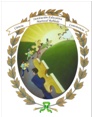 INSTITUCION EDUCATIVA MARISCAL ROBLEDOINSTITUCION EDUCATIVA MARISCAL ROBLEDOINSTITUCION EDUCATIVA MARISCAL ROBLEDOCODIGO: GA-FO-61AREA: TECNOLOGÍADOCENTE: LUZ MARINA MORENO D.DOCENTE: LUZ MARINA MORENO D.VERSIÓN. 2 PLAN DE APOYO DE PRIMER PERIODOPLAN DE APOYO DE PRIMER PERIODOGRADO: QUINTOFECHA: 14/06/2012NOMBRE ESTUDIANTE:NOMBRE ESTUDIANTE:NOMBRE ESTUDIANTE:NOMBRE ESTUDIANTE:NOMBRE ESTUDIANTE: